（別紙２）現地見学会（１０月１５日）参加申込書※詳細は次頁をご確認ください。 現地見学会 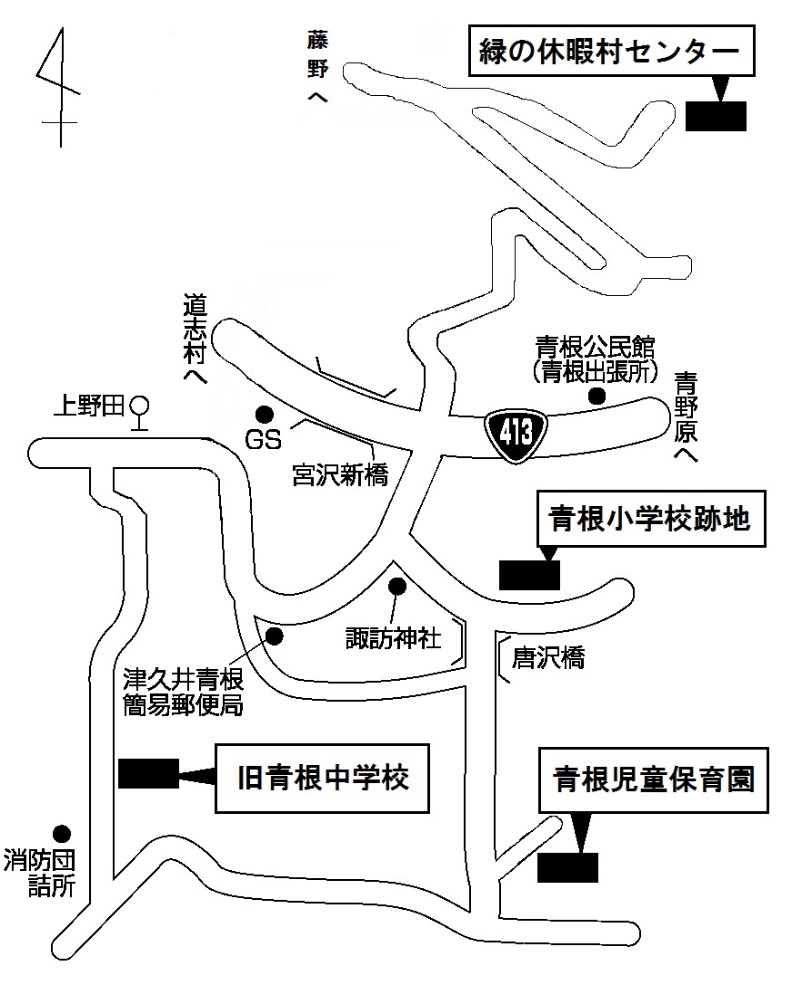 【日にち】令和２年１０月１５日（木）＊旧青根中学校　　午後１時から午後２時２０分まで＊旧青根小学校跡地　　午後２時３０分から午後２時５０分まで＊旧青根児童保育園　　午後３時から午後３時２０分まで＊緑の休暇村センター　　午後３時３０分から午後４時３０分まで【連絡先】042-775-8802（緑区役所区政策課　直通）当日の場合 緑区役所青根出張所　042-787-2511）【アクセス】（１）バスの場合　　ア　旧青根中学校、旧青根小学校跡地、旧青根児童保育園○JR横浜線・京王相模原線「橋本駅」からバス「三ヶ木」行き終点乗り換え「東野」行き終点下車徒歩５分○JR中央本線「藤野駅」からバス「やまなみ温泉」、「奥牧野」行きで「やまなみ温泉」下車、事前予約制の乗合タクシー（菅井地区デマンド交通（予約先：「山口自動車」電話042-780-0777））にて「東野」下車徒歩５分　　イ　緑の休暇村センター○JR中央本線「藤野駅」からバス「やまなみ温泉」、「奥牧野」行きで「やまなみ温泉」下車、事前予約制の乗合タクシー（菅井地区デマンド交通（予約先：「山口自動車」電話042-780-0777））にて「いやしの湯」下車○JR横浜線・京王相模原線「橋本駅」からバス「三ヶ木」行き終点乗り換え「東野」行き終点下車。事前予約制の乗合タクシー（菅井地区デマンド交通（予約先：「山口自動車」電話042-780-0777））にて「いやしの湯」下車（２）車の場合　　　中央自動車道、相模湖ＩＣから国道２０号「日連入口」交差点を左折して約１０キロ～１２キロ　　　相模原市橋本より国道４１３号で約６０分～７０分　　　圏央道相模原ＩＣから国道４１２経由、「青山」交差点を左折し、国道４１３号で山中湖方面へ約１２キロ団体名（法人名等）団体名（法人名等）構成員名（単独での申込みの場合は、記載不要です。）構成員名（単独での申込みの場合は、記載不要です。）代表者名代表者名所在地所在地参加人数参加人数　　　　人見学者氏名見学者氏名見学者氏名見学者氏名見学者氏名見学者氏名見学者氏名見学者氏名見学施設旧青根中学校午後１時～見学施設旧青根小学校跡地午後２時３０分～見学施設旧青根児童保育園午後３時～見学施設緑の休暇村センター午後３時３０分～